Специальность1-28 01 02 ЭЛЕКТРОННЫЙ МАРКЕТИНГ ПРЕИМУЩЕСТВА ОБУЧЕНИЯ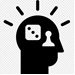 Электронный маркетинг - одна из самых молодых и перспективных специальностей современного высшего образования. Это сфера профессиональной деятельности по установлению и развитию маркетинговых отношений коммерческих организаций с их клиентами и покупателями посредством использования информационных и коммуникационных технологий и систем, включая деятельность по поисковому продвижению веб-сайтов в Интернете, использованию контекстной и баннерной рекламы, маркетингу в социальных сетях и медиа, электронному пиару, контент-менеджменту, маркетингу через мобильные приложения и веб-аналитике. ПОДГОТОВКА СПЕЦИАЛИСТА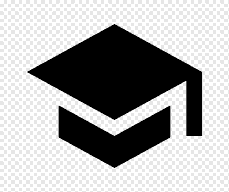 В процессе обучения будут сформированы  профессиональные компетенции по:исследованию конъюнктуры рынка и изучению общественного мнения; созданию и размещению рекламы в средствах массовой информации, в сети Интернет; розничной торговле путем заказа товаров через сеть Интернет; созданию и управлению веб-порталами (интернет-магазинами, онлайн-каталогами); осуществлению исследований в области цифрового маркетинга; разработке и внедрению инноваций в области цифрового маркетинга.Основные изучаемые дисциплины:Распределенные системы обработки информации, основы объектно-ориентированного программирования, программирование  сетевых приложений, проектирование информационных систем, корпоративные информационные системы.Маркетинговые исследования,  маркетинговые коммуникации, интернет-маркетинг и электронная коммерция,  международный маркетинг, маркетинг программного продукта и услуг,   стратегический маркетинг, товарная политика и бренд-менеджмент,  поведение потребителей, технологии продаж, деловых переговоров и презентаций, информационные технологии в маркетинге,  ценовая политика, каналы дистрибуции и маркетинговая логистика,  рекламное дело.Будущие места работы:менеджер по маркетингу;бизнес-аналитик;редактор интернет-ресурса;специалист по поисковому продвижению web-сайта;менеджер проекта.ЛИЧНЫЕ КАЧЕСТВА МАРКЕТОЛОГА-ПРОГРАММИСТА: 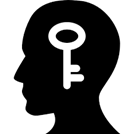 ✎ Умение самостоятельно принимать решения;✎ Гибкость и динамичность мышления;✎  Аналитические способности;✎  Умение принимать решения;✎  Развитое воображение.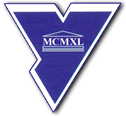 Гродненский государственный университет имени Янки Купалы предлагает образовательные программы I ступени высшего образованияПодробная информация о специальностях размещена на сайте:http://www.abit.grsu.by/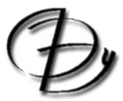 